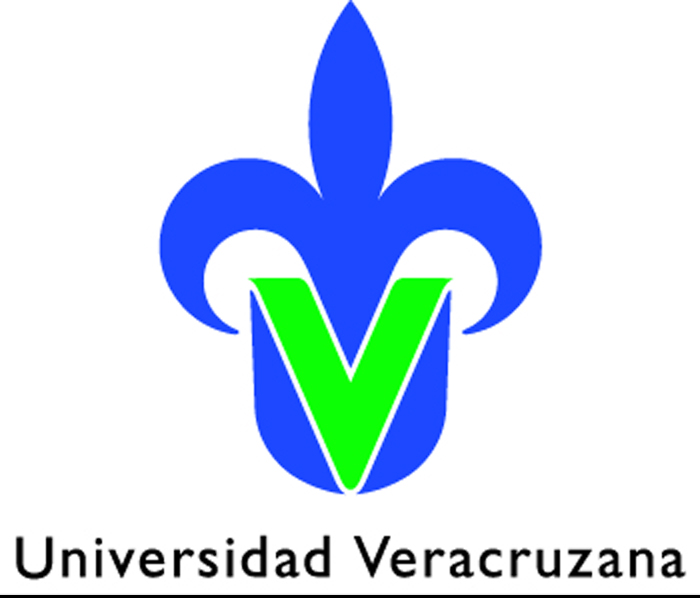 INVENTARIO DE RESIDUOS PELIGROSOS Y ESPECIALESSIM-FRGO-04Rev. 02Hoja 1 de 2              Dirección General. Del Área           Académica de Ciencias de la Salud INVENTARIO DE RESIDUOS PELIGROSOS Y ESPECIALESSIM-FRGO-04Rev. 02Hoja 2 de 2       Dirección General. Del Área        Académica de Ciencias de la Salud Nombre del Generador 1:Nombre del Generador 1:Realizo el Inventario 2 :Fecha 3:No. 4Nombre del Residuo 5Estado Físico 6Cantidad 7Unidad 8Envasado 9Cantidad de recipientes 10Observaciones 111234567891011121314151617181920INSTRUCCIONES PARA EL LLENADO FORMATO DE INVENTARIO DE RESIDUOS PELIGROSOS Y ESPECIALESINSTRUCCIONES PARA EL LLENADO FORMATO DE INVENTARIO DE RESIDUOS PELIGROSOS Y ESPECIALES1Nombre del generador.- Nombre, denominación o razón social del generador cuando se trate de persona moral.2Realizó el inventario.- Persona encargada de levantar el inventario de residuos.3Fecha.- Anote la fecha de elaboración del inventario.4No.- Número consecutivo de residuo.5evidencia fotográfica)6Estado físico.- indicar en qué estado se encuentra el residuo: Gaseoso (G), Líquido no acuoso (LN), líquido acuoso, (LA), sólido (S) o semisólido (SS).7Cantidad.- Indicar cantidad en número arábigo.8Unidad.- La cantidad generada y/o manejada de residuos se reportará en unidades de masa en kilogramos (Kg) o capacidad litros (l).9Envasado.- Indicar si es en contenedor metálico (CM), contenedor plástico (CP), bolsa plástica (BP), contenedores de cartón (CC) u otros formas especificándolo en el mismo espacio. Indicar la capacidad del contenedor.10Cantidad de recipientes.- indicar el número de recipientes.11Observaciones